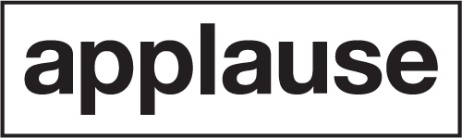 Marketing and Communications Officer Reports to: 		Programme LeadHours of work: 	3.5 days per week flexible hoursSalary:		£24,000-£26,000 pro rataHoliday: 	Pro rata from 23 days per annum plus statutory holidays (pro rata)Probation Period: 	4 monthsNotice:		2 months following probation periodContract Type: 	Permanent Pension: 		Workplace Pension (NEST) Deadline for 		23rd June 2021applications: 		Interview period: 	28/29th June 2021About this role at ApplauseApplause Rural Touring works with communities to develop their local cultural offer. Our work includes a professional touring programme for village halls and community centres, as well as the development of commissioned work specially for outdoor events such as fetes and festivals. We deliver various projects including Inn Crowd, reinforcing pubs as a central community hub with specially created spoken word performances that are perfect for pubs. Applause events provide direct access to inspiring arts performances, galvanising communities to come together, and in a typical year over 30,000 people experience an Applause event across 92 different locations.Applause is an Arts Council National Portfolio Organisation working throughout Kent, East Sussex and West Sussex as well as further afield to ensure communities access professional theatre, music and other performing arts. The Marketing and Comms role at Applause forms part of a small team including Director, Community Engagement Lead, Programme Lead, a project manager and an administrator.This is a pivotal role in the organisation supporting all areas of our activity. Our office base is in Tunbridge Wells and the role will require partial office presence.Marketing and Communications Officer role overview -Develop and deliver the marketing and communications strategy for Applause and engage the Applause team in its implementation. Ensure that our visions and mission are at the core of the strategy and evaluate against this.-Ensure the Applause brand, identity and raise the profile of Applause amongst the wider communities within which it works providing clarity, consistency and intention across all our activities.-Work alongside the Applause team to develop content across website and social media channels.  ResponsibilitiesReview, develop and manage the delivery of effective marketing and comms support to all our projects and initiativesEnsure we meet all legal requirements of current Data Protection legislationDevelop copywriting, design and publication of online event and e-marketing publicityEnsure a consistent and attractive brand managementEdit copy and images for marketing support materials, digital marketing, direct mailings, in-house print production, and special projectsMaintain accurate and up to date marketing and communications contacts databasesOnline and Social Media ManagementManage the effective use, development, marketing and monitoring of our websitesRegularly make website updates as requiredManage and develop social media presenceSupport the team to contribute to social media channels Press & Media ManagementDevelop and manage Applause’s relationship with the press and mediaDevelop press lists and press & media campaign planningSecure and maintain regional and national press presence Generate and manage media interview opportunitiesMonitoring & EvaluationProduce reports from web statistics, email campaigns, mailing databasesUtilise intelligence gathered from audiences, participants and other stakeholdersCollect, analyse and present marketing data for effective analysis of marketingNetwork supportSupport the Community Engagement Lead to create effective marketing support for local promotersDevelop and deliver marketing plans for each season to attract audiencesResearch and interpret shows/company’s information to produce appropriate support materials for promotersCommunications and PRPlan and manage our communications strategyDevelop and maintain stakeholder contacts lists; writing, distributing and following up stakeholder communicationsDigital MarketingImplement effective use of e-marketing and social media channelsMaintain and update the company websiteCreate and post e-mail and social media campaignsManage and develop paper and e-mailing list databasesManage Mailchimp bulk email accountMonitoring & EvaluationAssist in the management of marketing intelligence that influences our marketing and audience development strategy and the effective use of marketing channels. Including:Audience SurveyAudience FinderQuality Evaluation FrameworkGeneralHave full working knowledge of the CRM systemSupport the development of the organisation’s strategic direction in relation to The Creative Case for DiversityContribute to the implementation of all Applause policiesAttend appropriate meetings and networking eventsUndertaking appropriate trainingOther reasonable duties as deemed necessary such as additional administrative support for marketing of events Essential skills, knowledge and experience At least two years’ recent experience working in a marketing role, ideally in cultural/heritage sectorAn interest in community focussed art and cultureExperience of using Wordpress or other content management systemsExcellent Microsoft Office SkillsAbility to prioritize and work to deadlinesStrong communication skills, both verbal and written Ability to work under pressureStrong relationship building skills Experience of effective digital campaign planning and deliveryExperience in using social media for digital marketing and engaging audiences Experience of using data and insights to improve marketing effectiveness How to applySend a CV and cover letter detailing your interest and suitability for the role and Equal Opportunities Monitoring Form to office@applause.org.uk using ‘Marketing and Communications application’ as the subject of your email. We are happy to accept word documents or pdfs, video or alternative online formats.Applause Rural Touring is an equal opportunity employer that is committed to diversity and inclusion in the workplace.All qualified applicants will receive consideration for employment without regard to: age, disability, gender reassignment, marriage and civil partnership, pregnancy and maternity, race, religion or belief, sex or sexual orientation.We actively encourage people from a variety of backgrounds and experiences. We are particularly keen to hear from people of colour and candidates who self-identify as disabled. If you would like any information in a different format please contact office@applause.org.ukWorkplace: Applause’s office is The Yard, 2a Speldhurst Road, Southborough, Kent, TN40DP. We are currently largely working from home during at this time and this may be subject to change depending on Government guidance regarding COVID 19.W: www.applause.org.uk
F: www.facebook.com/ApplauseTouring
T: @ApplauseTouring www.twitter.com/ApplauseTouringI: @applausetouring